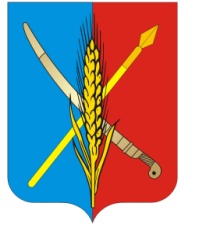                              АДМИНИСТРАЦИЯВасильево-Ханжоновского сельского поселенияНеклиновского района Ростовской областиРАСПОРЯЖЕНИЕ18.09.2018г. 				№ 43         с. Васильево-Ханжоновка	О внесении изменений в распоряжение Администрации Васильево-Ханжоновского сельского поселения от 29.12.2017 № 81 «Об  утверждении  Положения об   учетной политике Администрации Васильево-Ханжоновского  сельского поселения для целей бюджетного учета».	Во исполнение Федерального Закона от 06.12.2011 № 402-ФЗ «О бухгалтерском учёте», приказа Минфина России  от 01.12.2010 № 157н «Об утверждении Единого плана счетов бухгалтерского учета для органов государственной власти (государственных органов), органов местного самоуправления, органов управления государственными внебюджетными фондами, государственных академий наук, государственных (муниципальных) учреждений и Инструкции по его применению», и признании утратившими силу отдельных положений приказов  министерства финансов Российской Федерации по вопросам применения Единого плана счетов бюджетного учета» и приказа Минфина России от 06.12.2010г №162н «Об утверждении Плана счетов бюджетного учета и Инструкции по его  применению», приказа Минфина России от 27.02.2018 № 32н «Об утверждении Федерального стандарта бухгалтерского учета для организаций государственного сектора «Доходы», приказа Минфина России от 30.12.2017 № 274н «Об утверждении Федерального стандарта бухгалтерского учета для организаций государственного сектора «Учётная политика, оценочные значения и ошибки», приказа Минфина от 29.11.2017 № 209н: «Об  утверждении Порядка применения классификации операций сектора государственного управления»1.Внести в распоряжение Администрации Васильево-Ханжоновского сельского поселения  от 29.12.2017 № 81 «Об утверждении Положение об учетной политике Администрации Васильево-Ханжоновского сельского поселения для целей бюджетного учета »  следующие изменения:1.1.Раздел 1 «Общие положения» дополнить пунктами 1.11., 1.12. следующего содержания:«1.11. Администрация публикует основные Положения учетной политики на  официальном портале в сети интернет путем размещения документов учетной политики».«1.12. При внесении изменений в учетную политику главный бухгалтер Администрации Васильево-Ханжоновского  сельского поселения оценивает, в целях сопоставления отчетности,  существенность изменения показателей, отражающих финансовое положение, финансовые результаты деятельности Администрации Васильево-Ханжоновского сельского поселения и движение её денежных средств, на основе своего профессионального суждения.» 1.2.Раздел 2 « Организация  бухгалтерского учета» дополнить пунктом 2.39. следующего содержания :«2.39. При передаче учетных документов в сектор экономики и финансов Администрации Васильево-Ханжоновского сельского поселения  применяется унифицированная  форма 0504053»Реестр сдачи Документов».1.3 Раздел 3 «Учет доходов и расходов» дополнить подпунктом 3.8.4. следующего содержания « 3.8.4. Резерв по сомнительным долгам создается в сроки проведения инвентаризации. Основание для создания резерва – решение  комиссии Администрации Васильево-Ханжоновского сельского поселения по приемке, передаче и списанию основных средств и материальных запасов, оформленное по результатам инвентаризации задолженности на основании документов, подтверждающих сомнительность долга. Величина резерва равна величине выявленной сомнительной задолженности.».Задолженность признается сомнительной при условии, что должник нарушил сроки исполнения обязательства, и наличии одного из следующих обстоятельств:-отсутствие обеспечения долга залогом, задатком, поручительством, банковской  гарантией и т.п.;- значительные финансовые затруднения должника, ставшие известными из СМИ или других источников;- возбуждение процедуры банкротства в отношении должника.Не признается задолженностью обязательство:- просрочка исполнения которых не превышает 60 дней;- по договорам оказания услуг или выполнения работ, по которым срок действия  договора ещё не истек.Бухгалтерский учет сомнительной задолженности осуществляется наза балансовом счете 04 «Задолженность неплатежеспособных дебиторов»..2. Действие настоящего распоряжения  распространяется на правоотношения, возникшие с 01 января 2019 года.3. Настоящее распоряжение подлежит размещению на официальном  портале  Администрации Васильево-Ханжоновского сельского поселения в сети интернет.4.Контроль  за исполнением настоящего распоряжения  оставляю за собой.Глава Администрации Васильево-Ханжоновскогосельского поселения                                                   С.Н.Зацарная